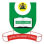 NATIONAL OPEN UNIVERSITY OF NIGERIAUniversity Village, NnamdiAzikiwe Expressway, Plot 91, Cadastral Zone, Jabi, AbujaFACULTY OF SCIENCESDepartment of Pure and Applied ScienceJANUARY 2018 EXAMINATION QUESTIONCOURSE CODE: PHY455COURSE TITLE: Lower Atmospheric PhysicsCOURSE UNIT: 3 unitsANSWER QUESTIONS ONE AND ANY FOUR OTHER QUESTIONSUsing the following constant when necessary 	b	=	5.67  x 10 -6 Wm-2K-4 Stefan – Boltzman Constant, b	h	=	6.6 x 10 -34 JsPlanck’s Constant, h	C	=	3.0 108 ms-1 Speed of height, c	KD	=	1.38 x 10 -23 JK-1Boltzman Constant, KDQuestion 1Using mainly thermal considerations, describe the layers of the atmosphere from sea level to a height of about 150km. (22 MARKS)Question 2a)        Explain the formation of Solar wind. (7.5 marks)b)      Using mainly thermal considerations, describe the layers of the atmosphere from sea level to a height of about 150km.   (4.5 marks)Question 3a)	For a photosphere temperature of Tp = 5796 K  where Rp=6.96×108 m is the radius of the Sun,from its center to the photosphere, compute the irradiance, or luminosity emitted per unit area in W m−2.  (6 marks)b)	Show that the solid angle Ωa around the centre of a sphere is 4π steradians.(6 marks)Question 4a)	Calculate the energy in joules of ultraviolet light of wavelength 3 x 10-7 m. Take the velocity of light as 3 x 108 ms-1ms-1 and Planck’s constant as 6.6 x 10-34Js. (5 marks)b)	Calculate the radiance and irradiance from the Planck function at T = 273 K and wavelength, λ =0.4 µm. (7marks)Question 5a) What is a black body? Give at least two examples. (3 marks)b) Find the energy emitted per photon, the frequency, and the wave number of a λ =0.5-µm and λ =10-µm wavelength of energy. (9 marks)Question 6a)	Write an equation relating the spectral irradiance emission, F λ at the surface of a black body and radiant intensity or radiance, Bλ,T . (3 marks)b)	State Pauli’s exclusion principle. (2 marks)c)	According to Weissk of and Wigner, the fact that the life-time of an electron is finite implies that a probability distribution law holds. State the probability distribution law mathematically. (7marks)